Муниципальное дошкольное образовательное учреждение "Детский сад № 22" "Оригами"Подготовила воспитатель:Розанова И.В.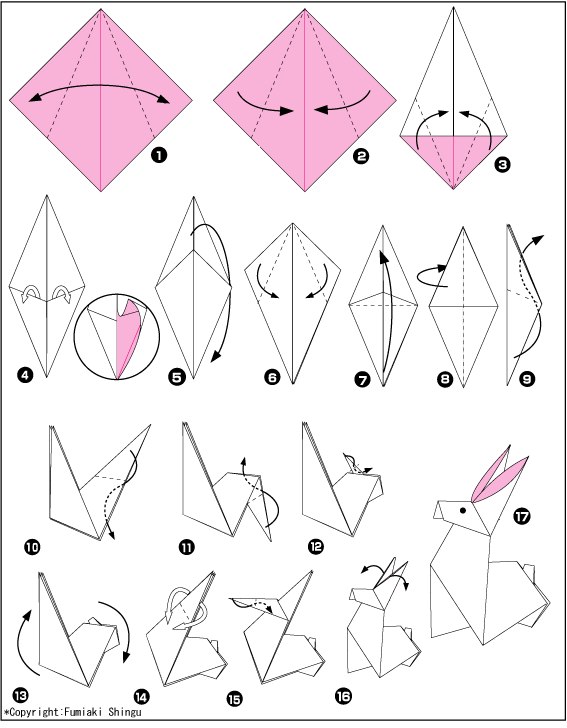 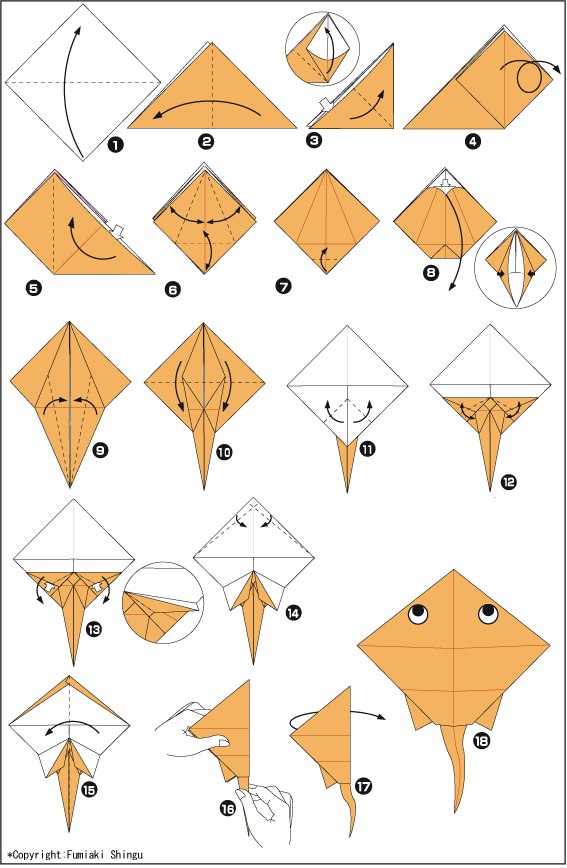 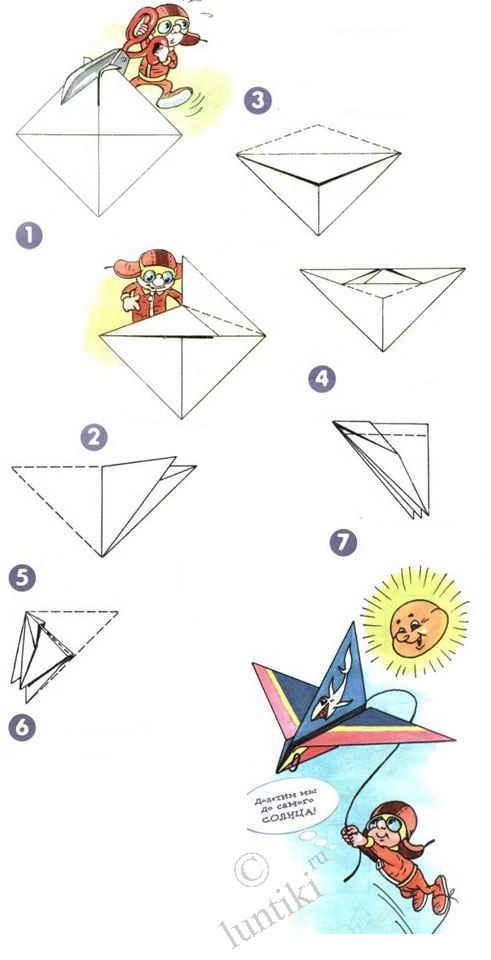 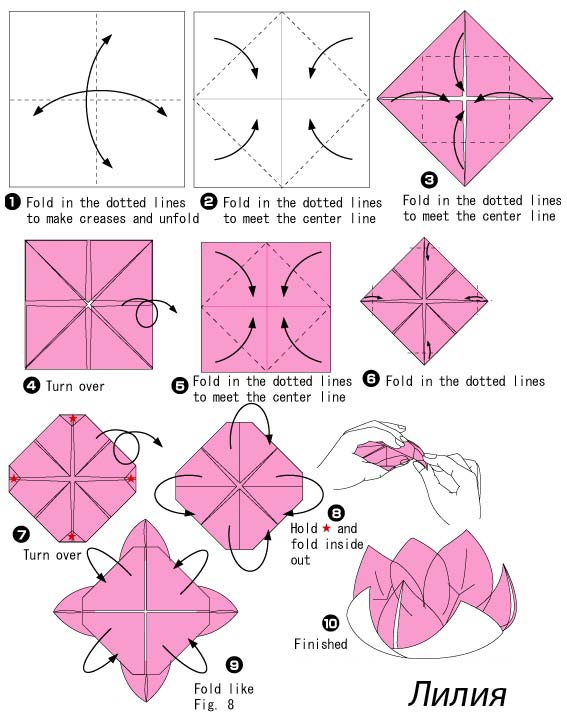 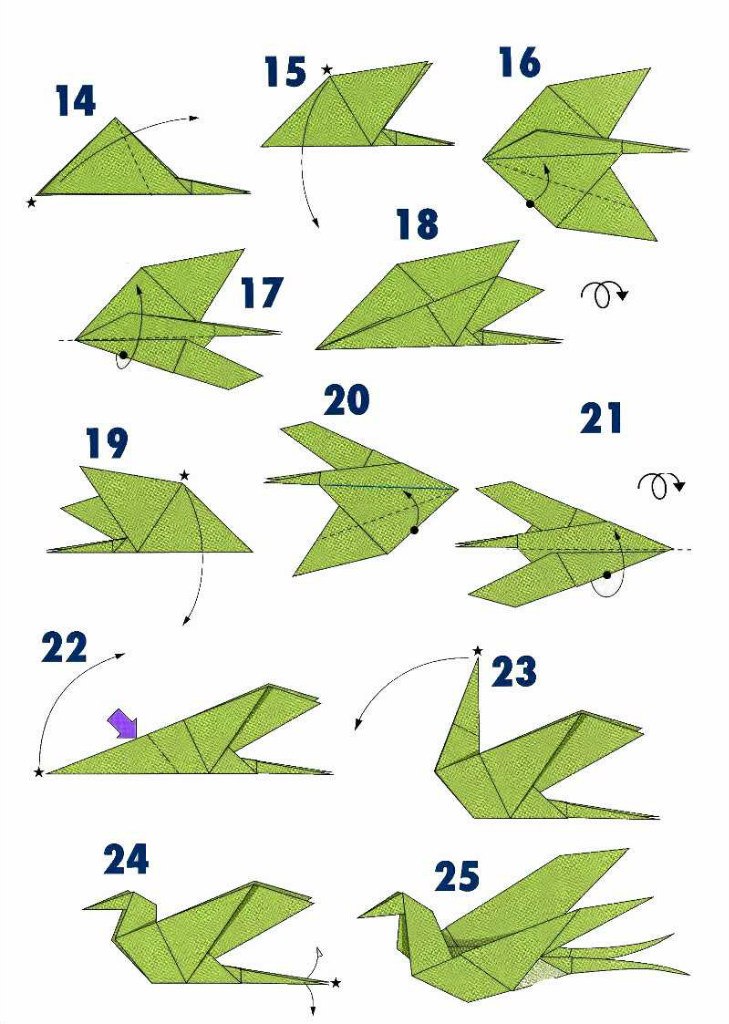 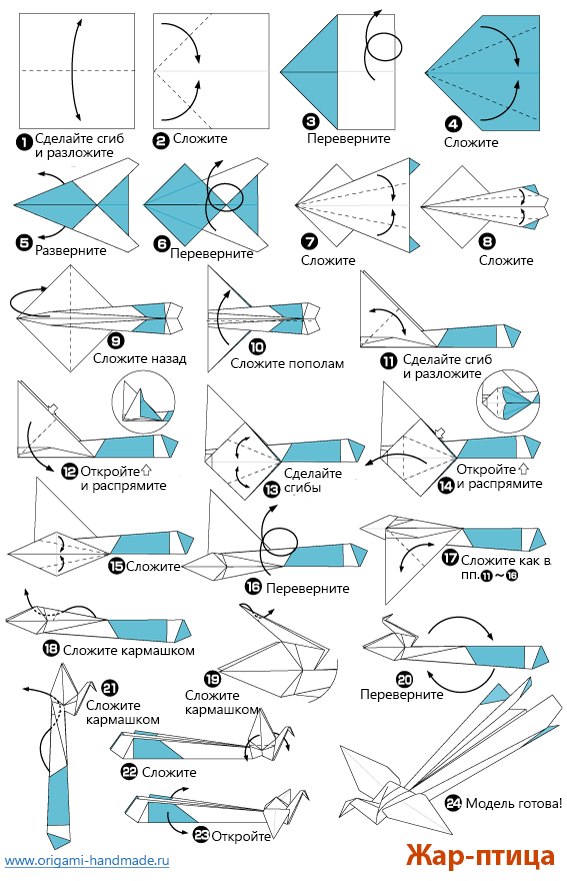 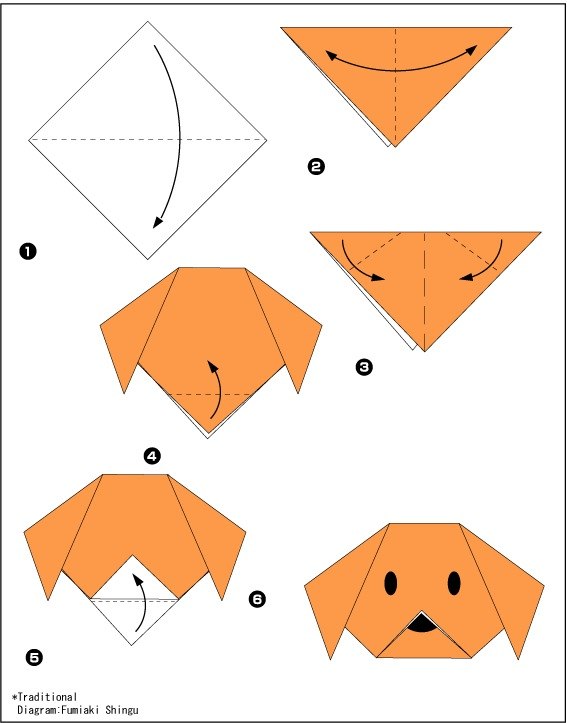 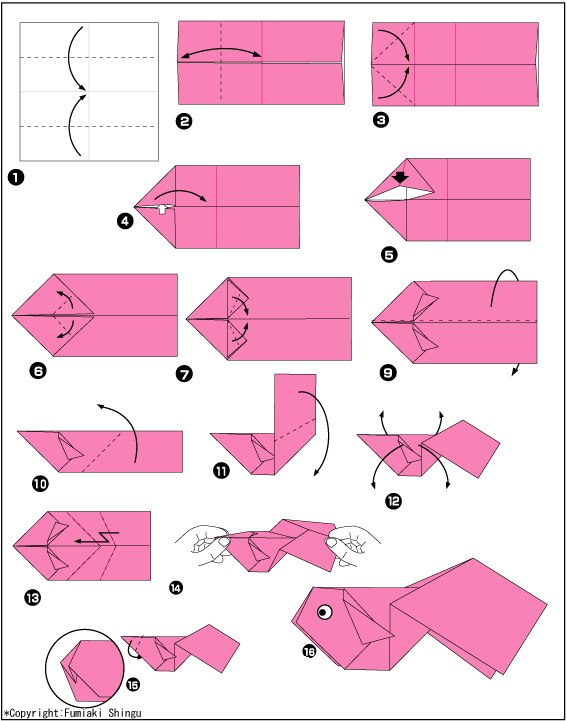 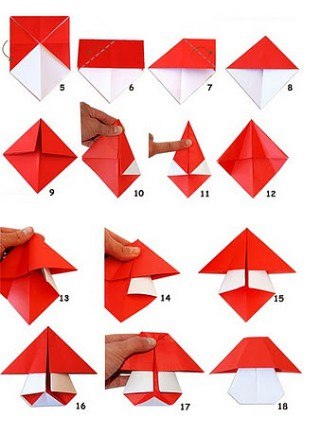 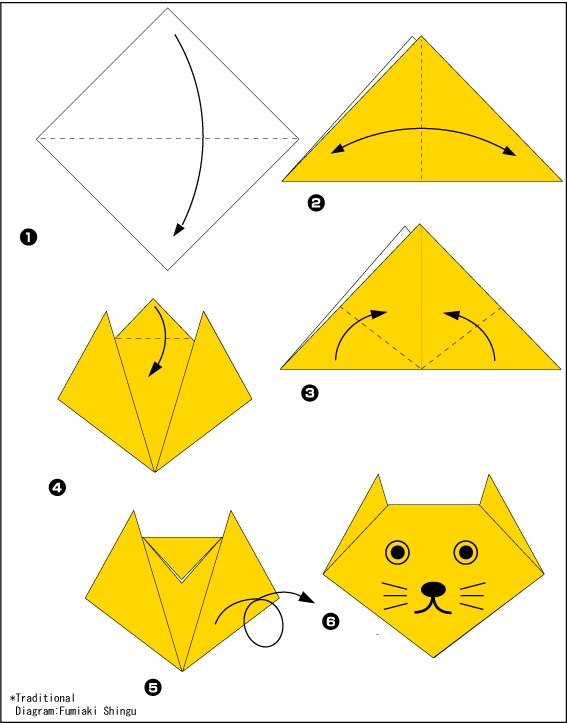 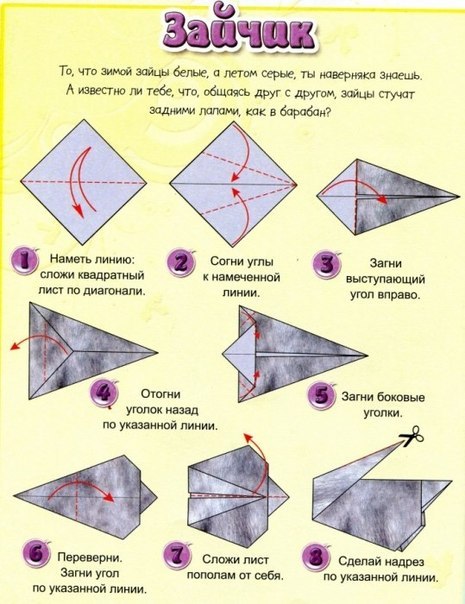 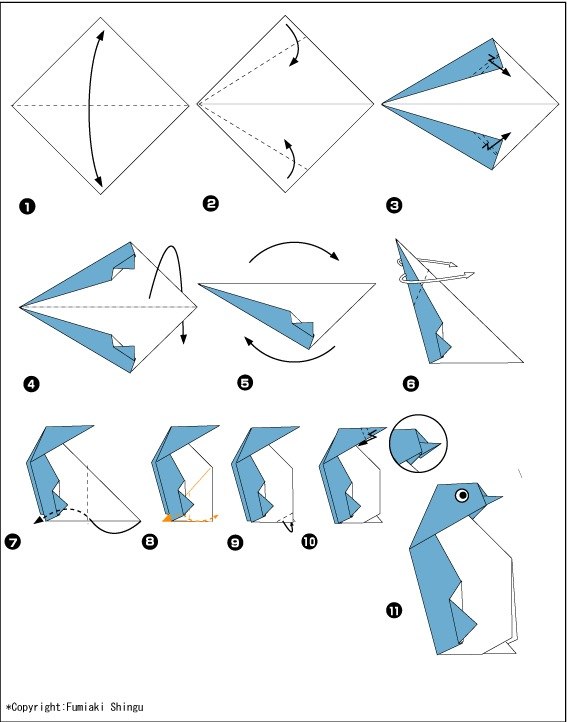 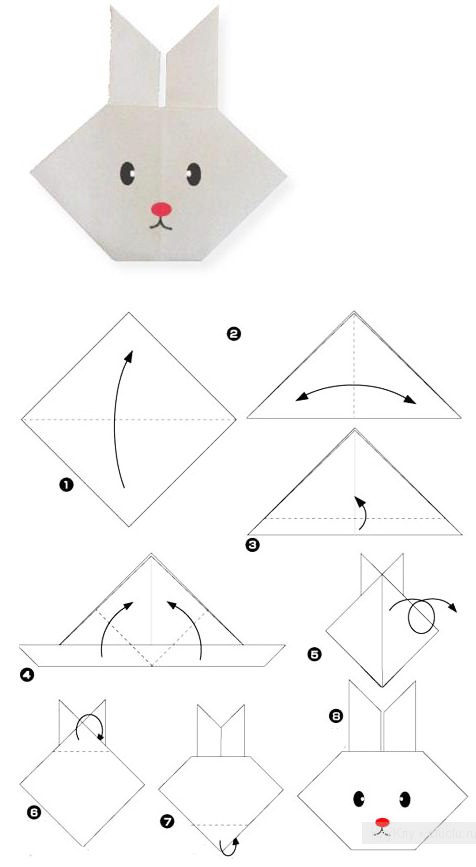 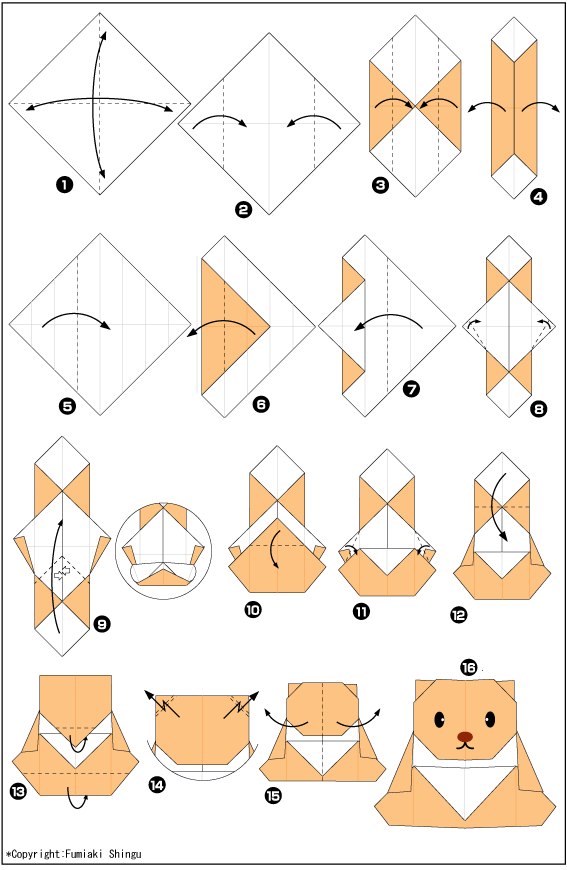 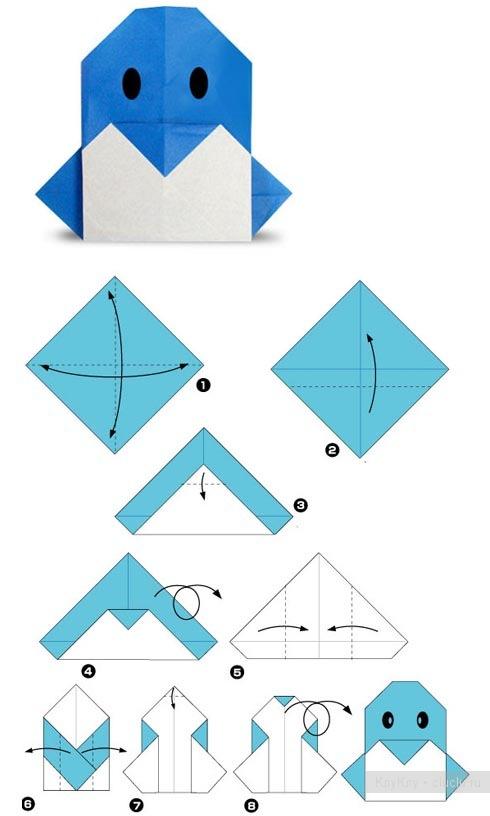 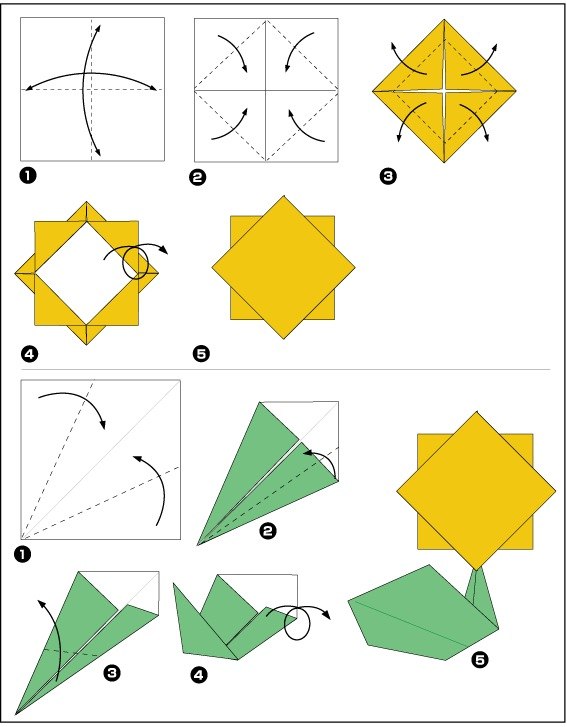 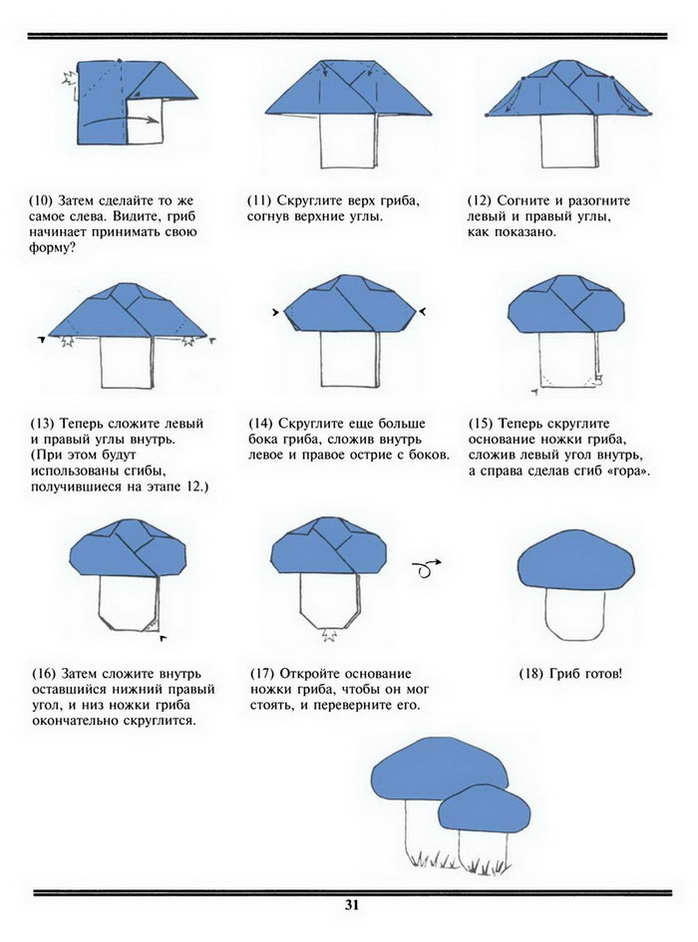 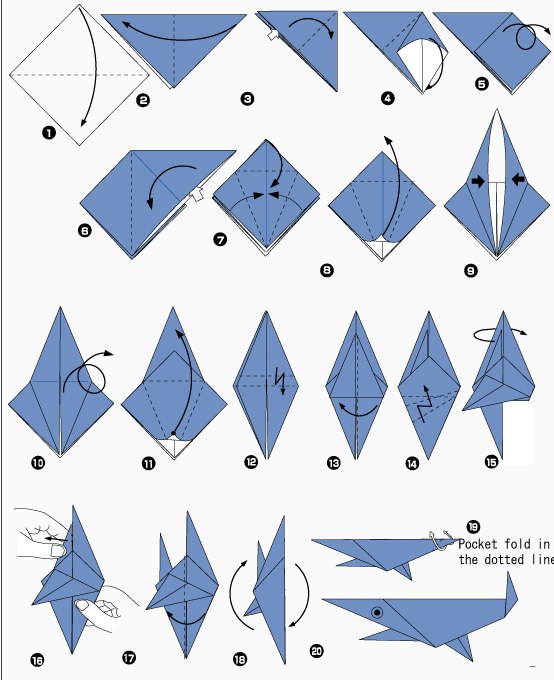 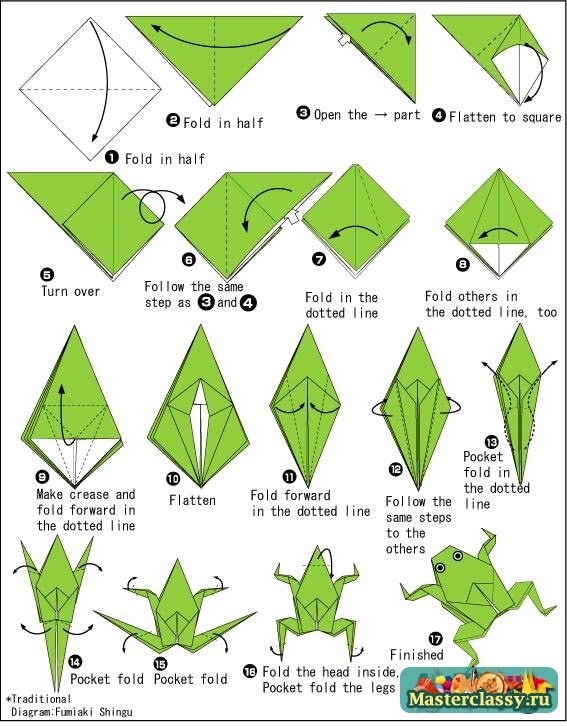 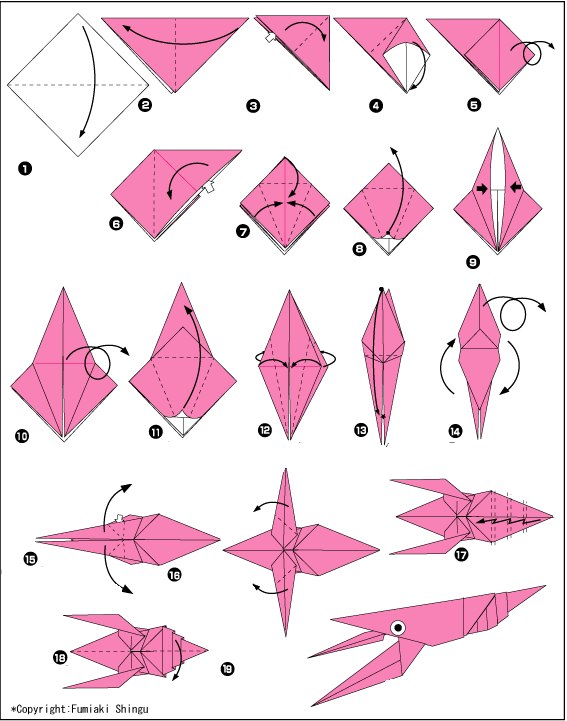 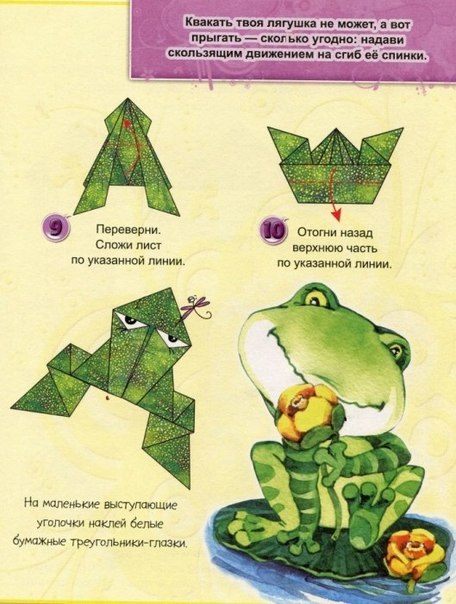 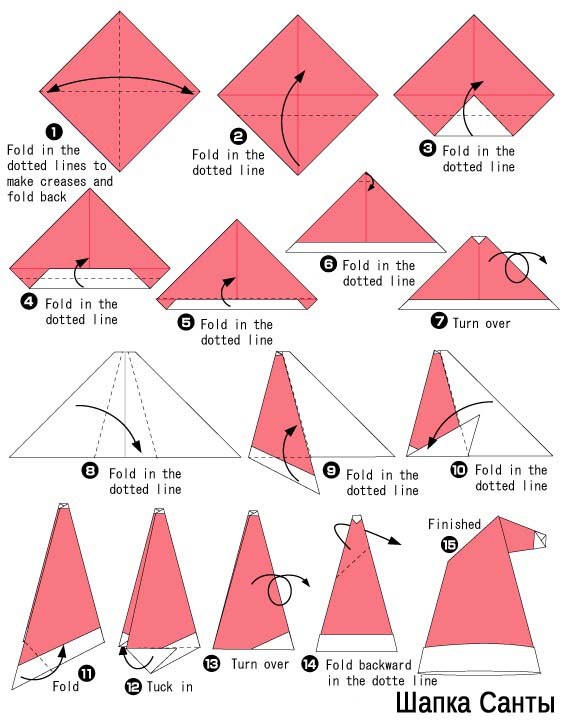 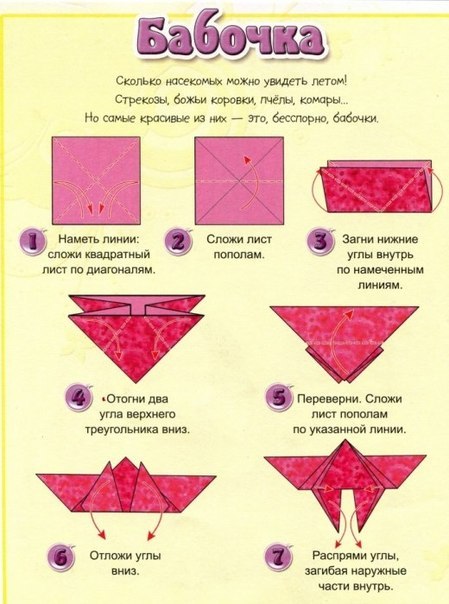 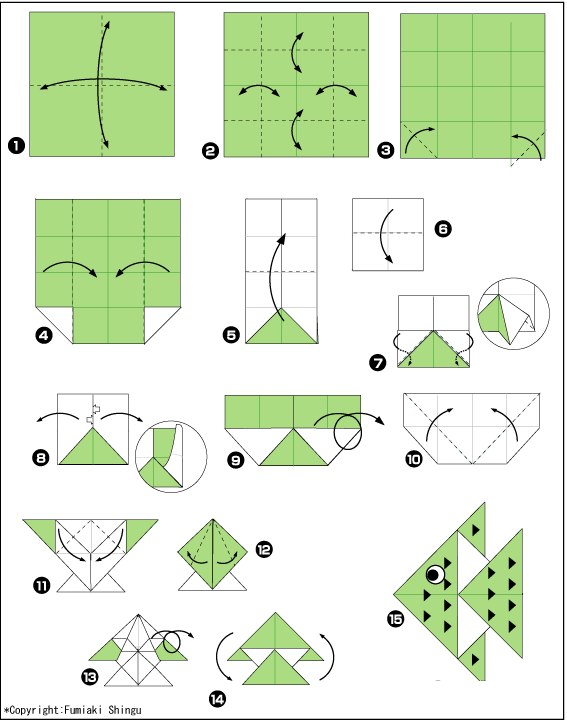 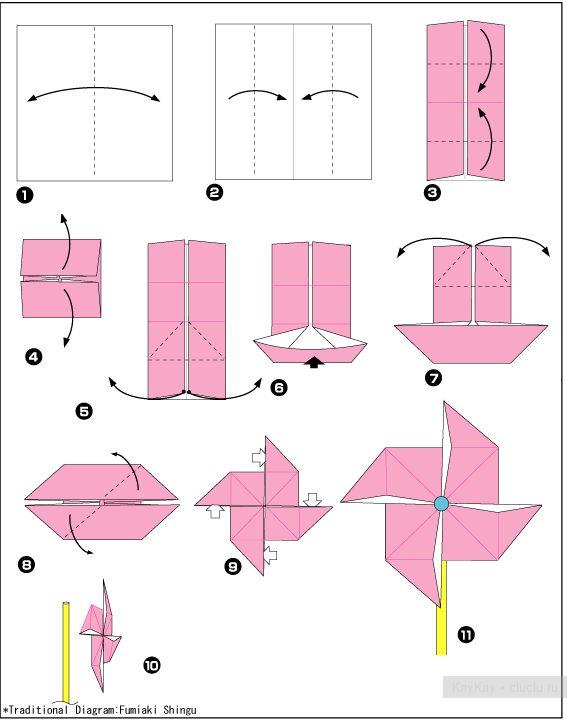 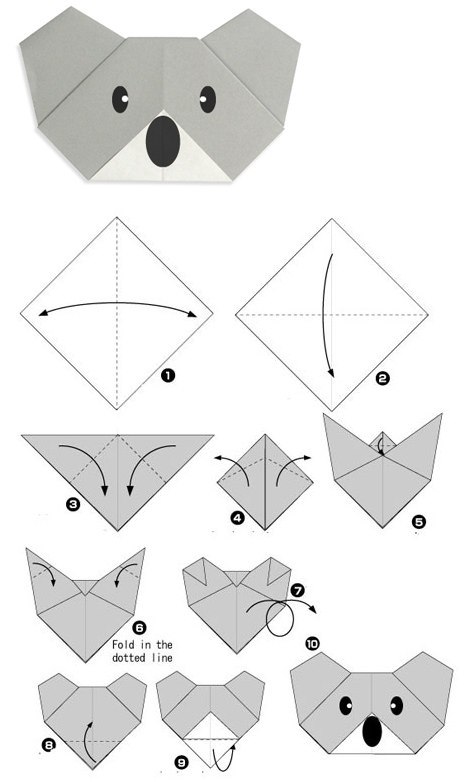 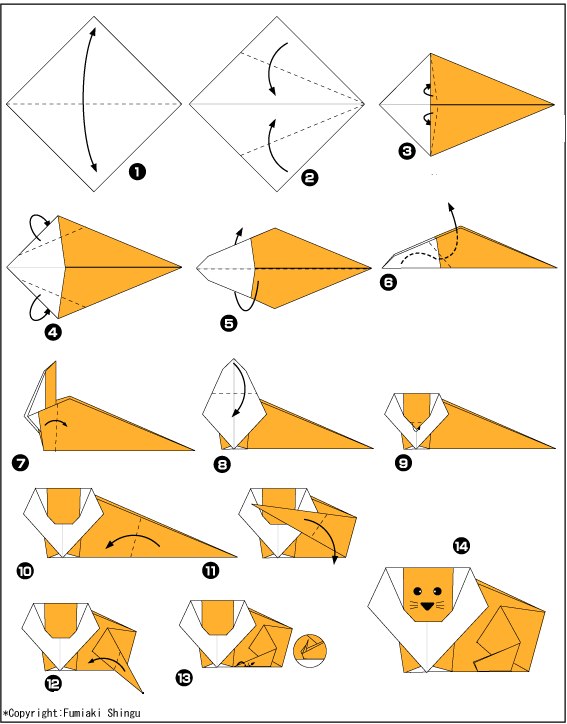 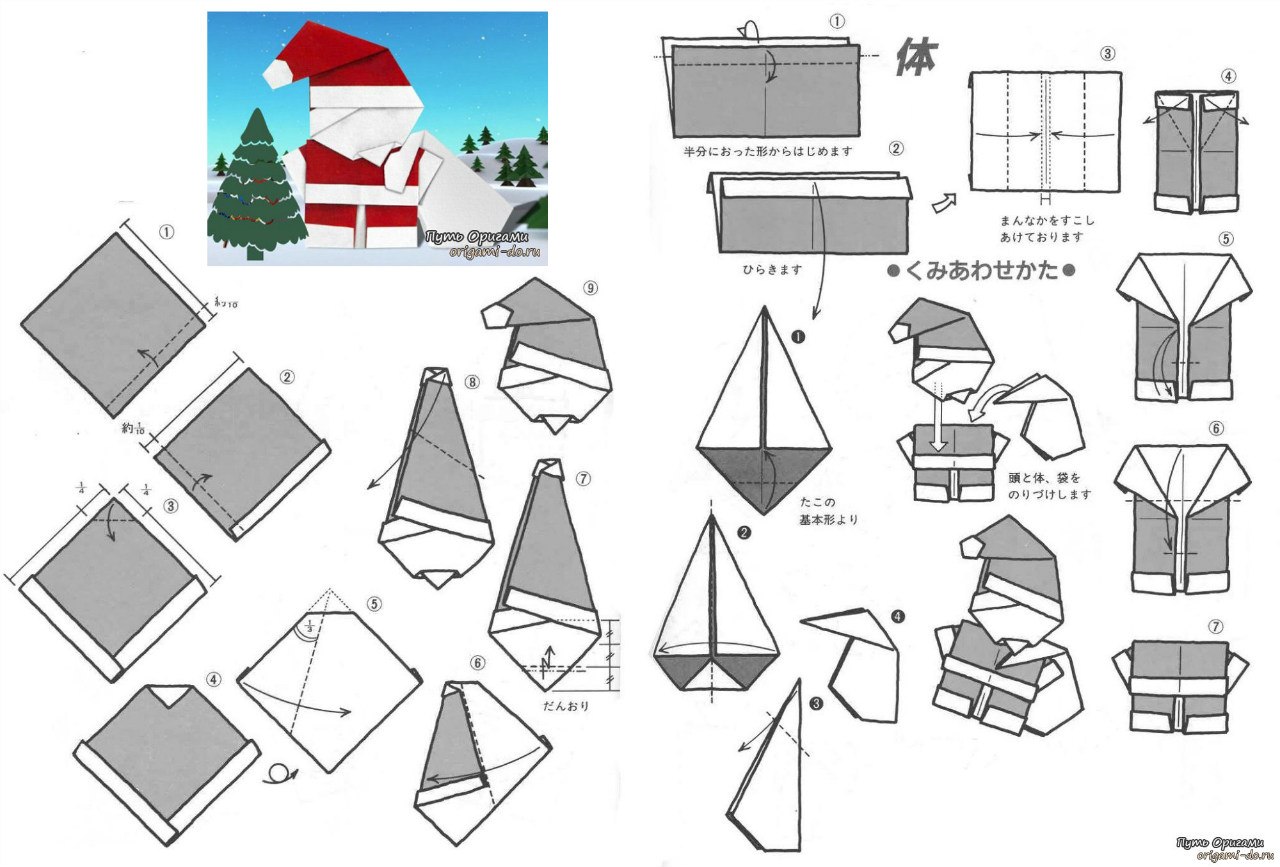 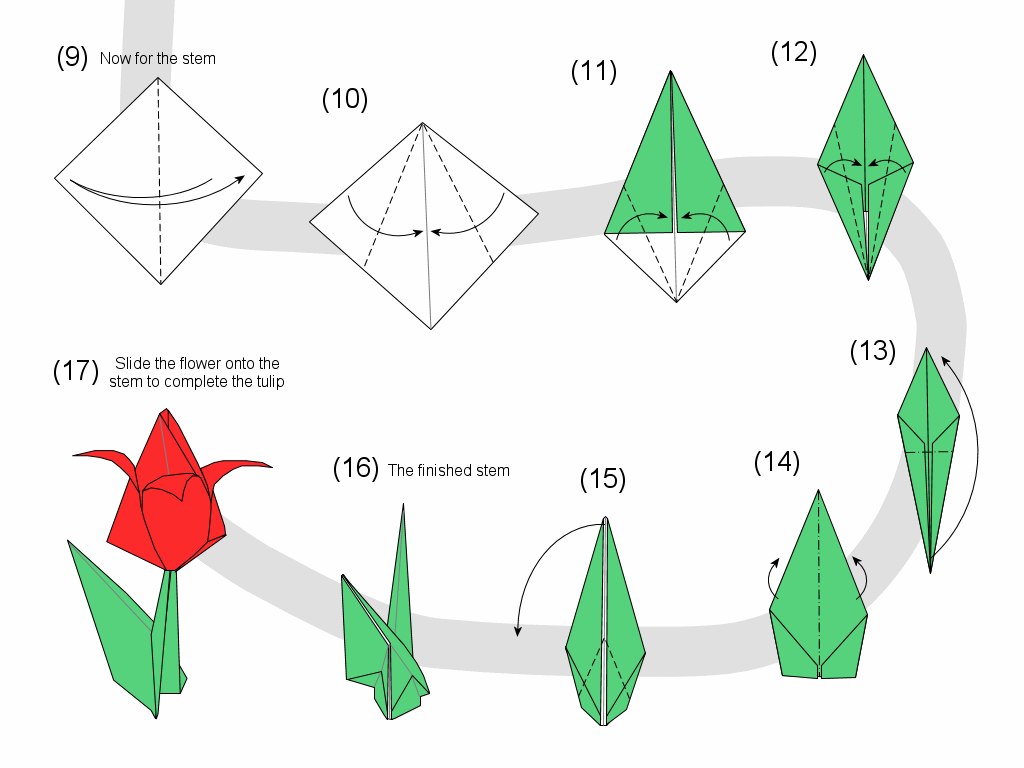 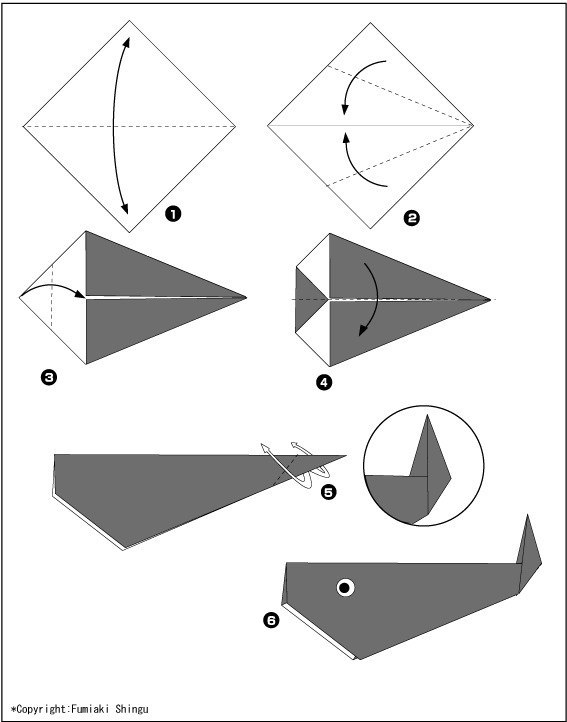 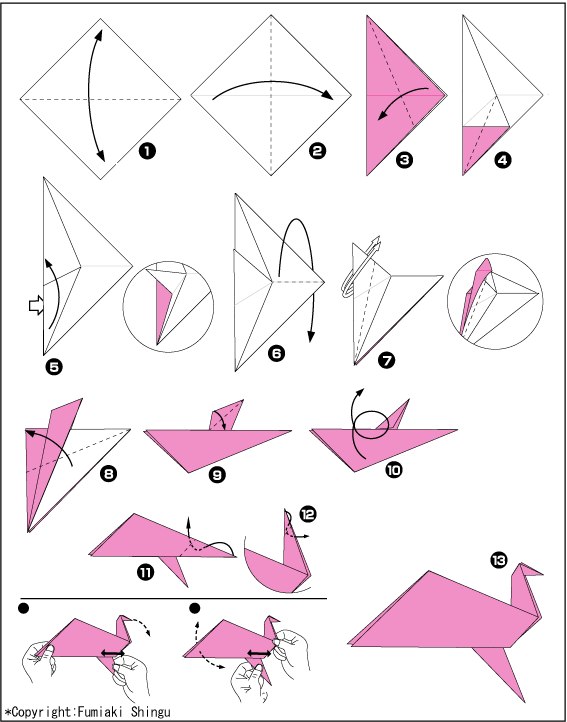 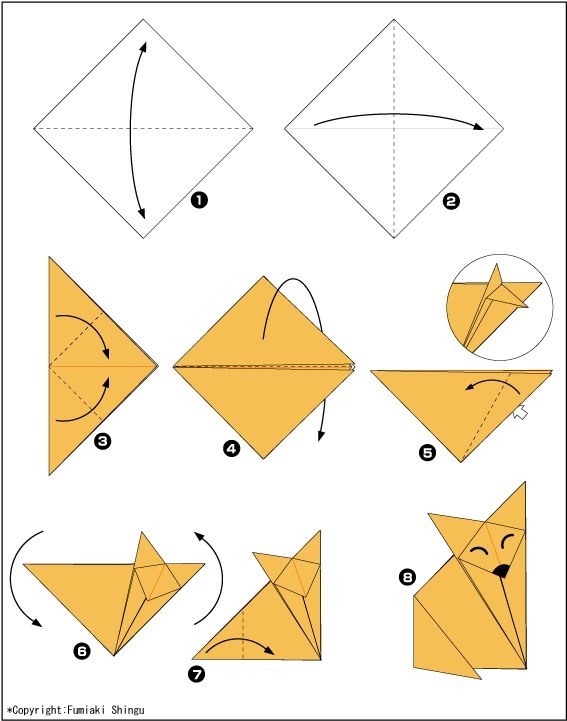 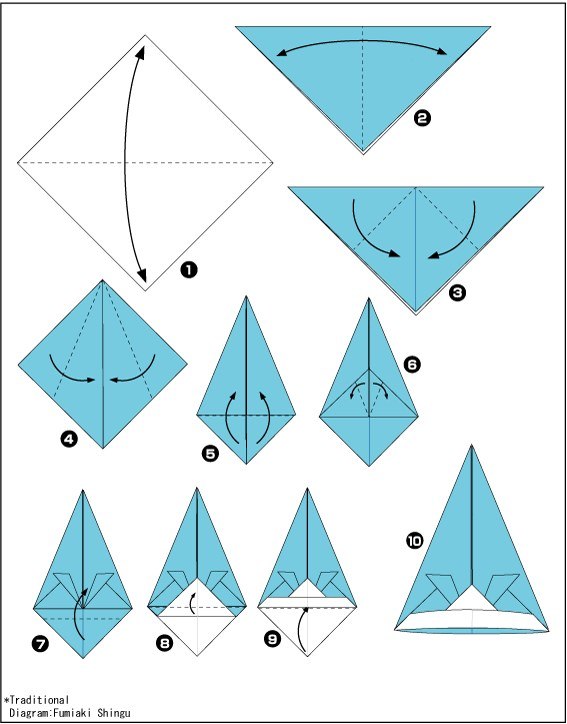 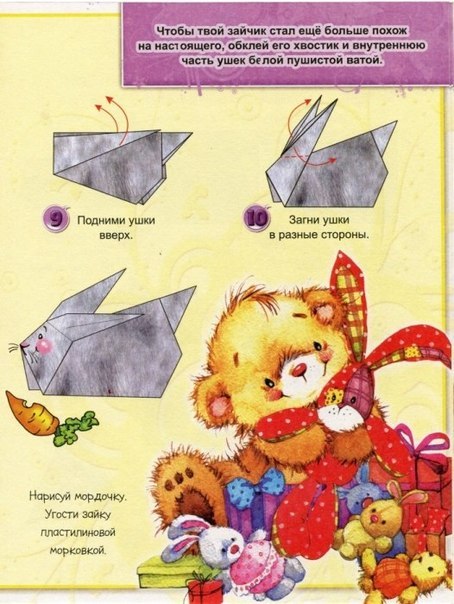 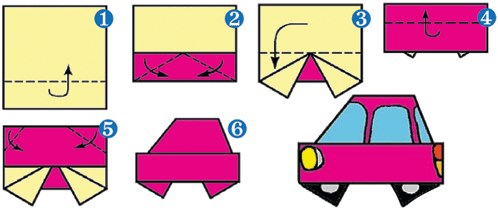 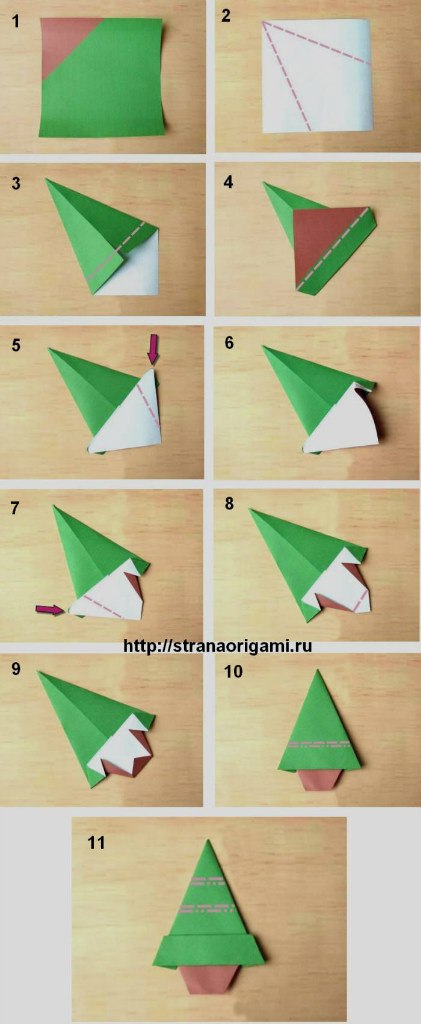 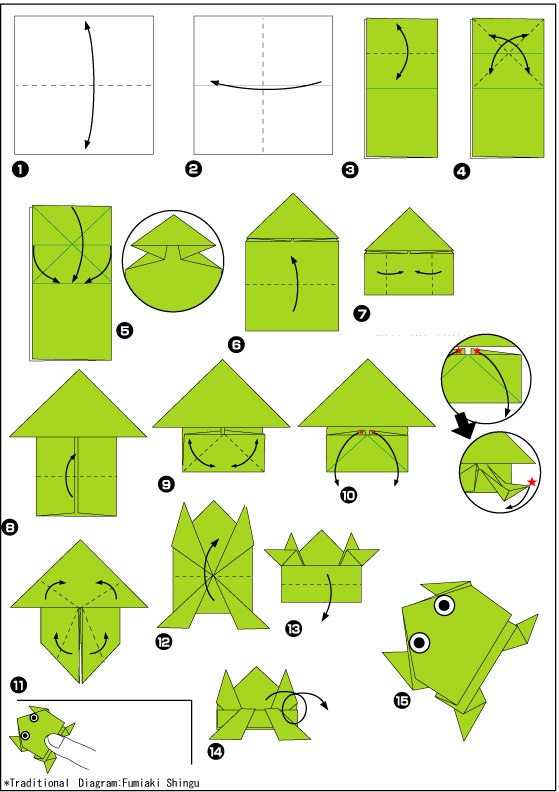 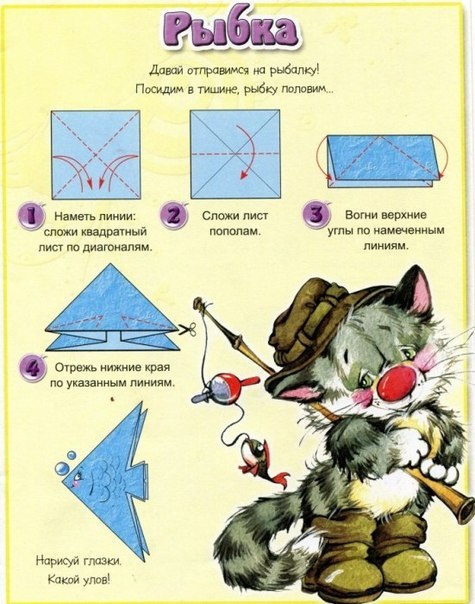 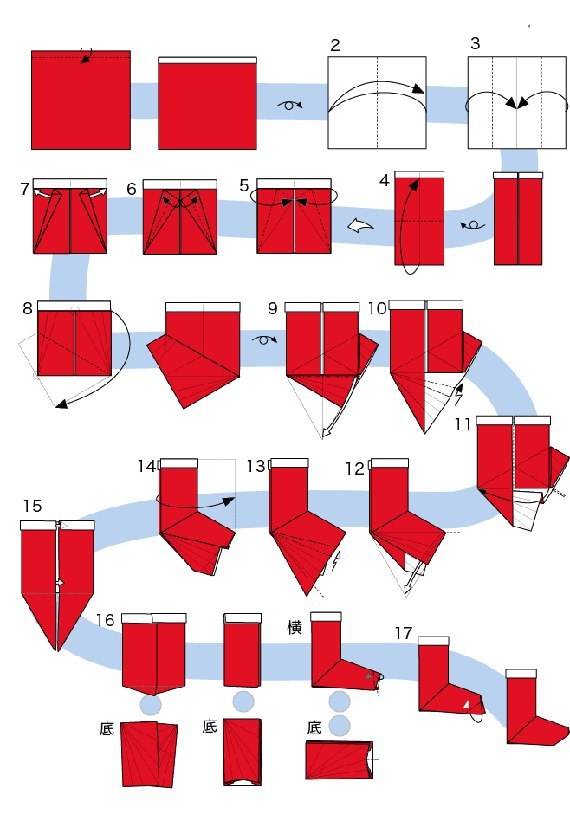 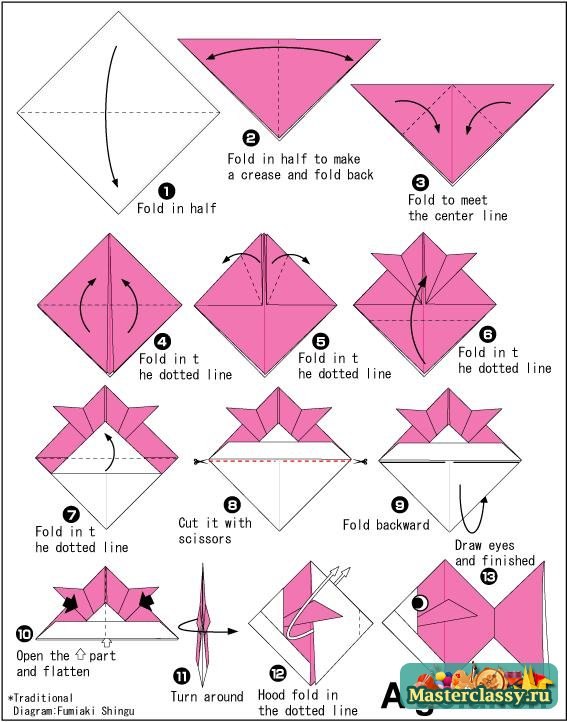 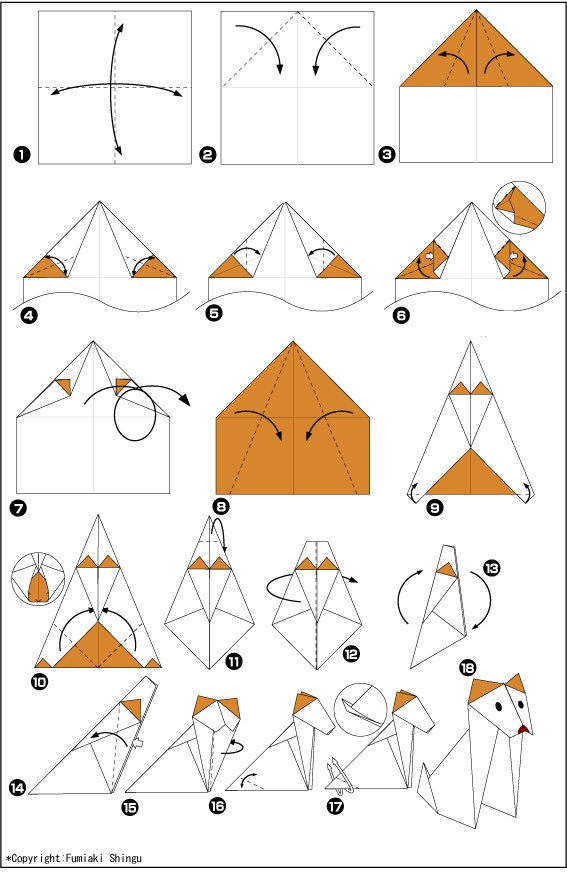 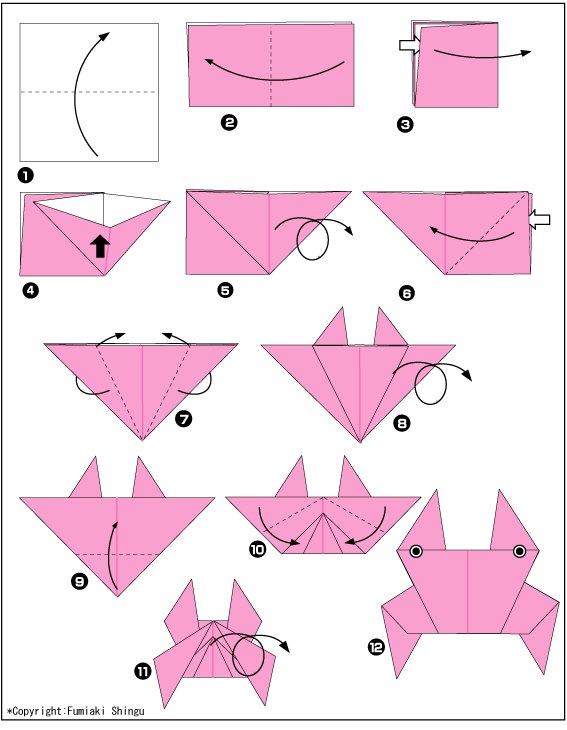 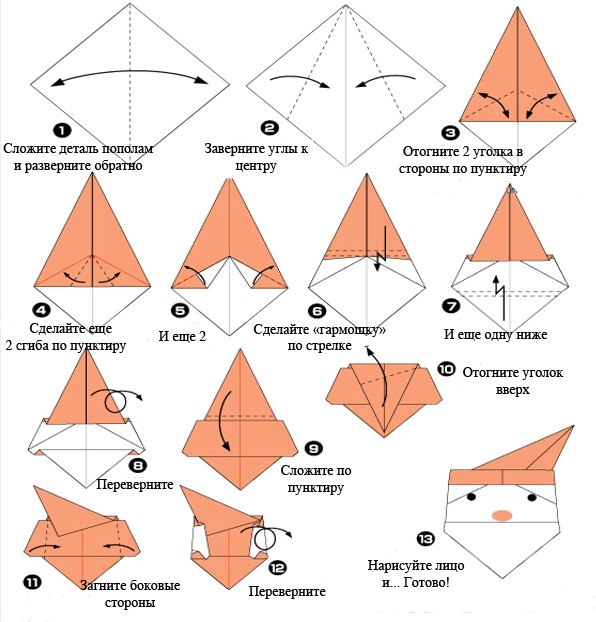 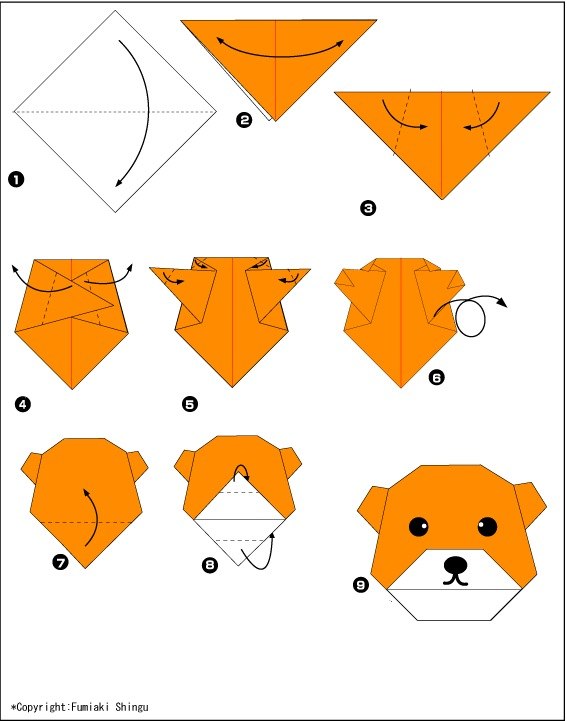 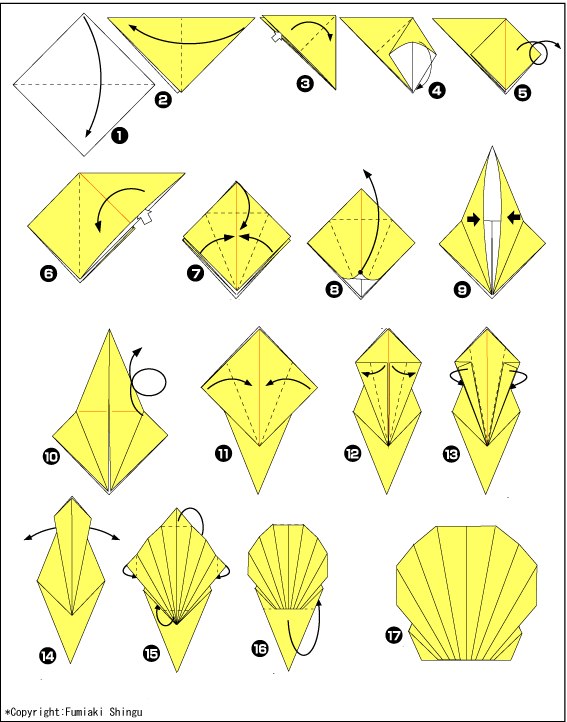 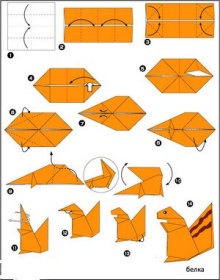 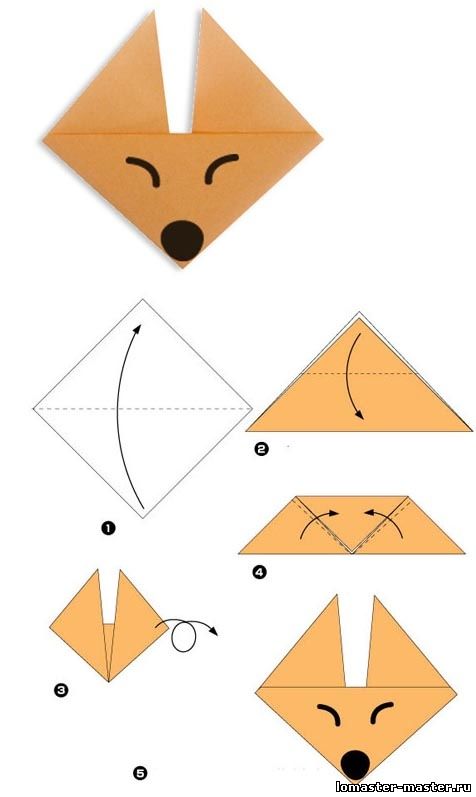 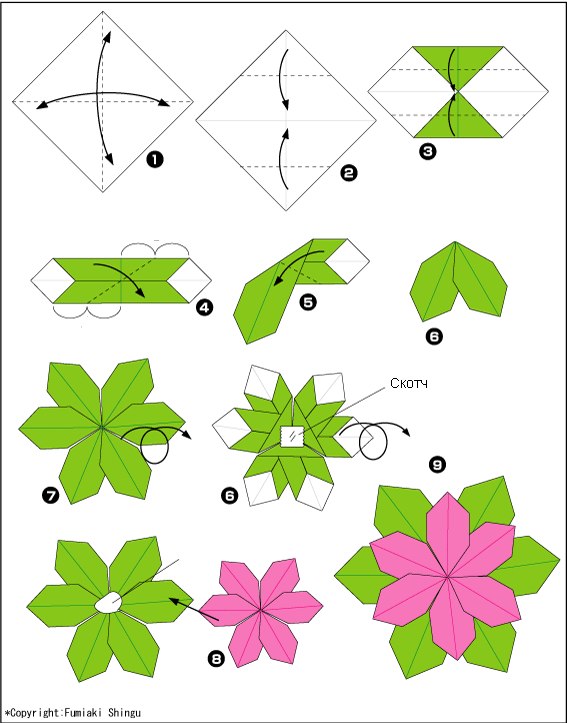 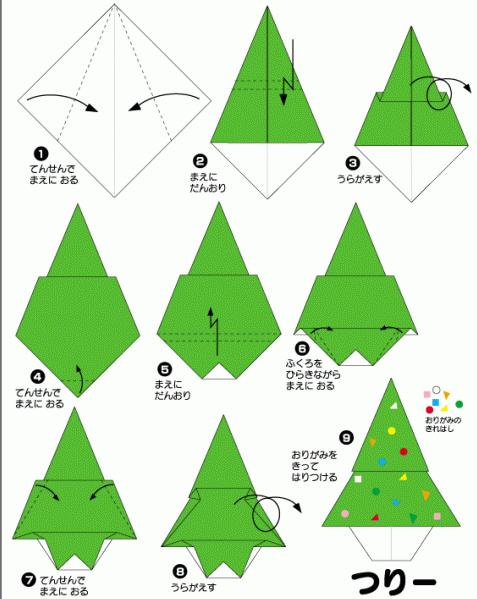 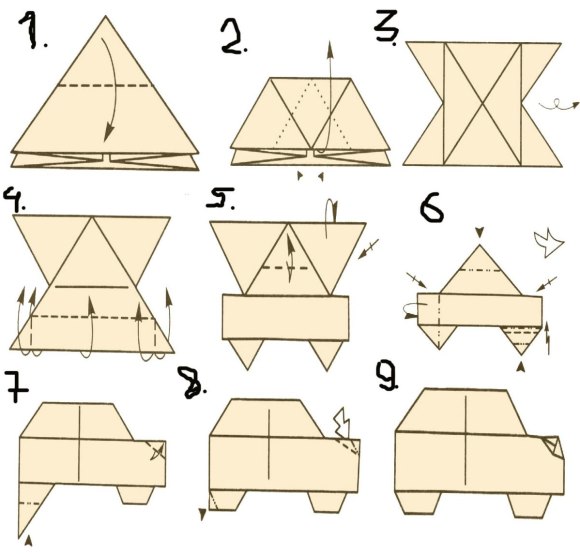 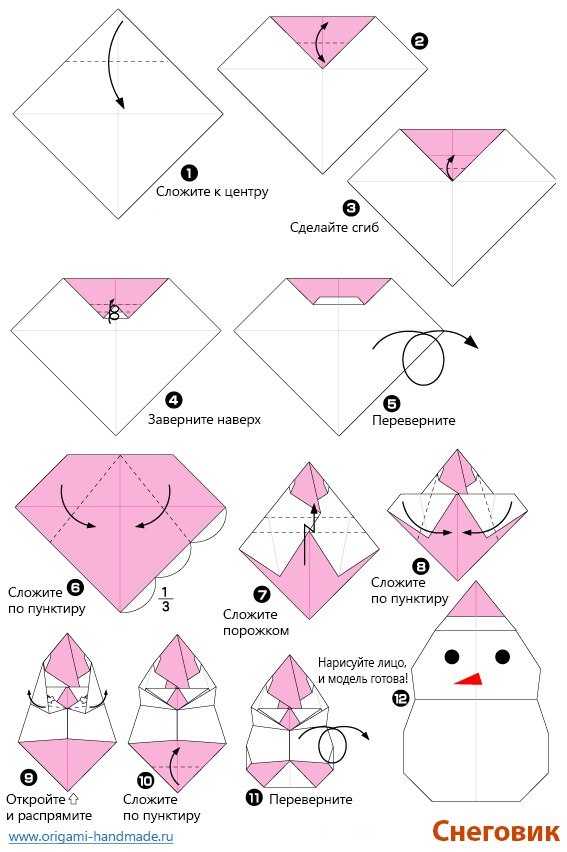 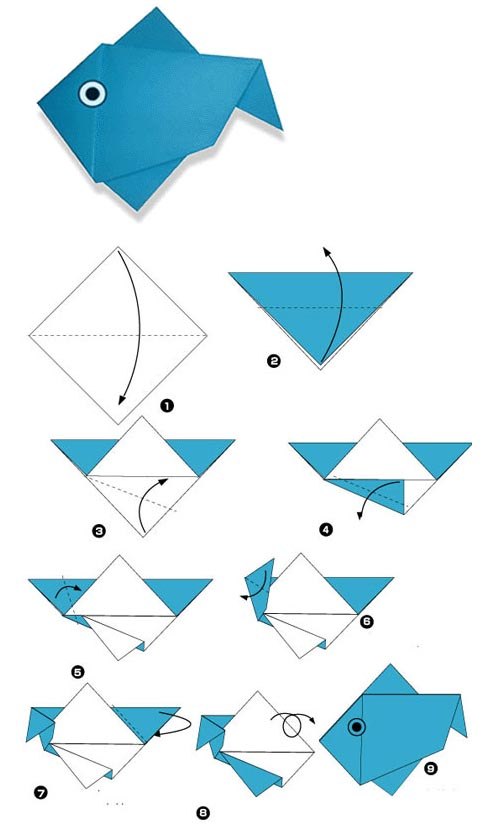 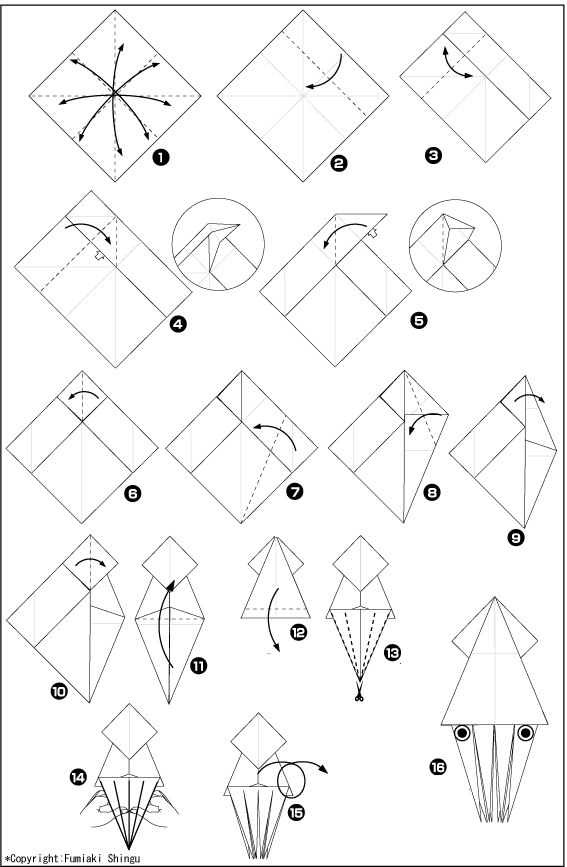 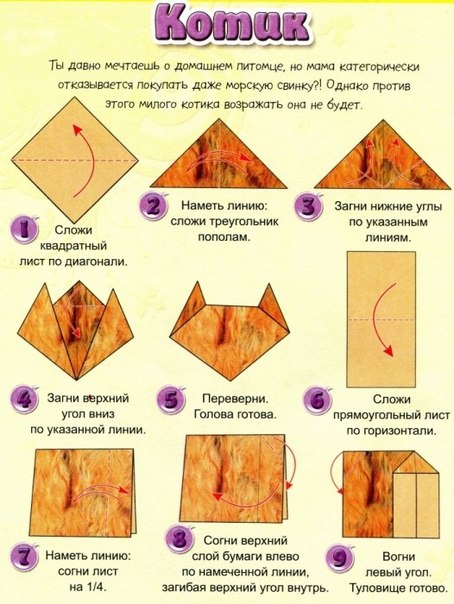 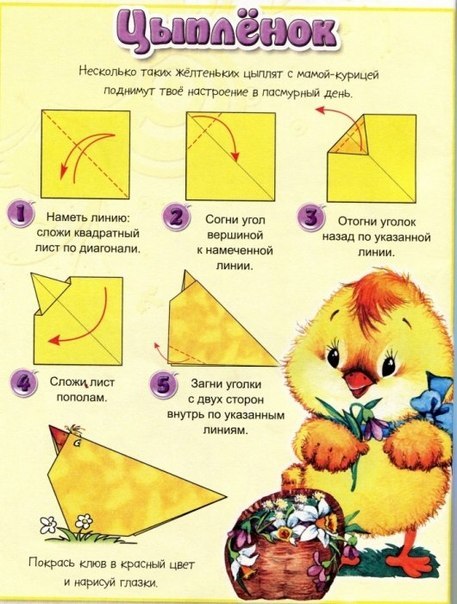 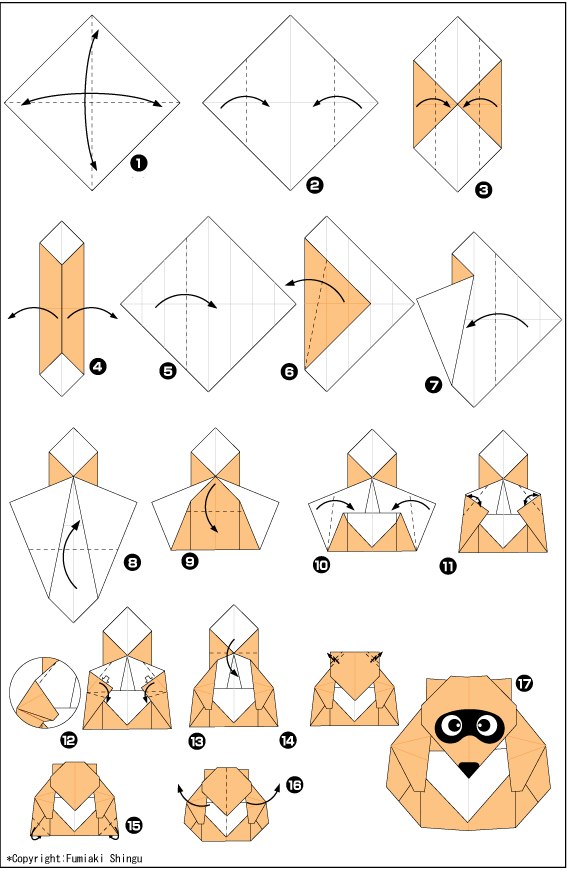 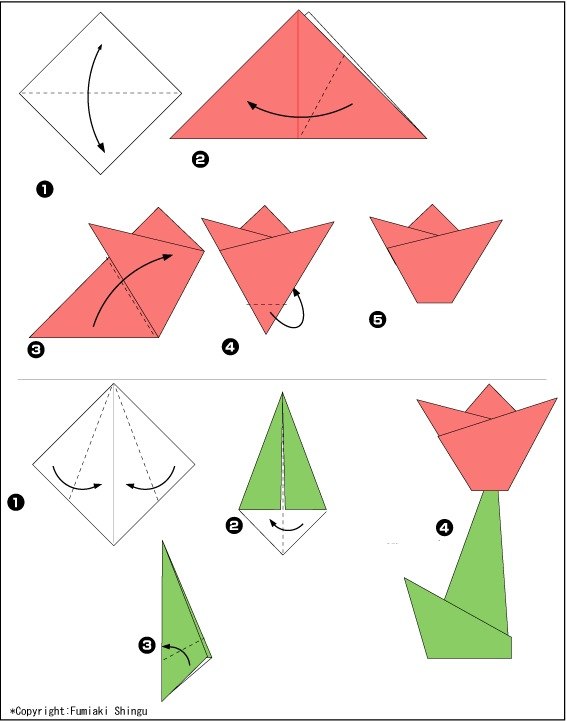 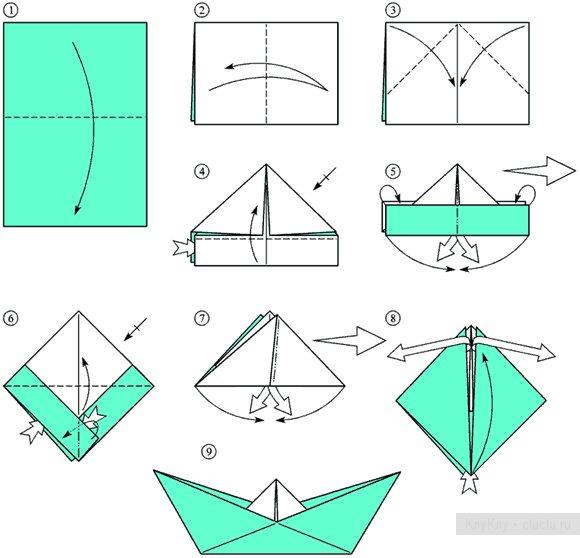 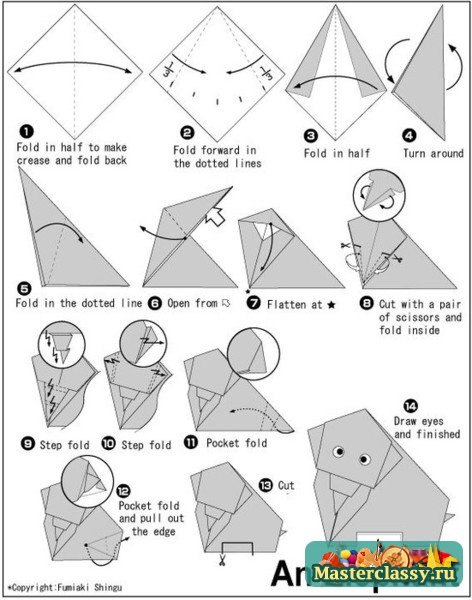 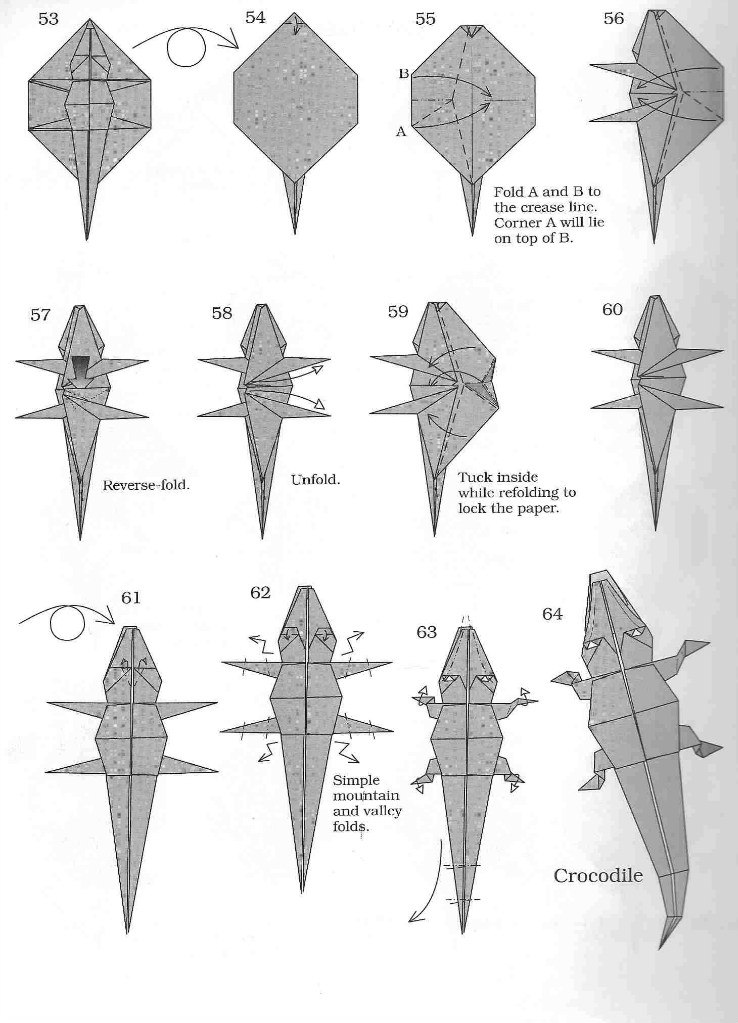 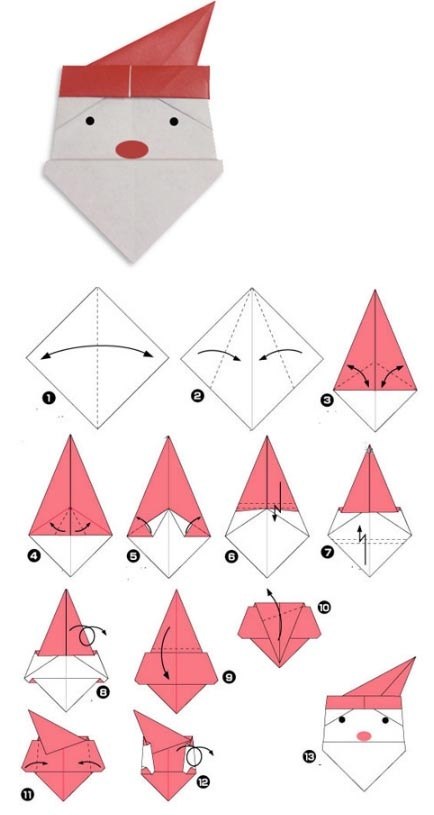 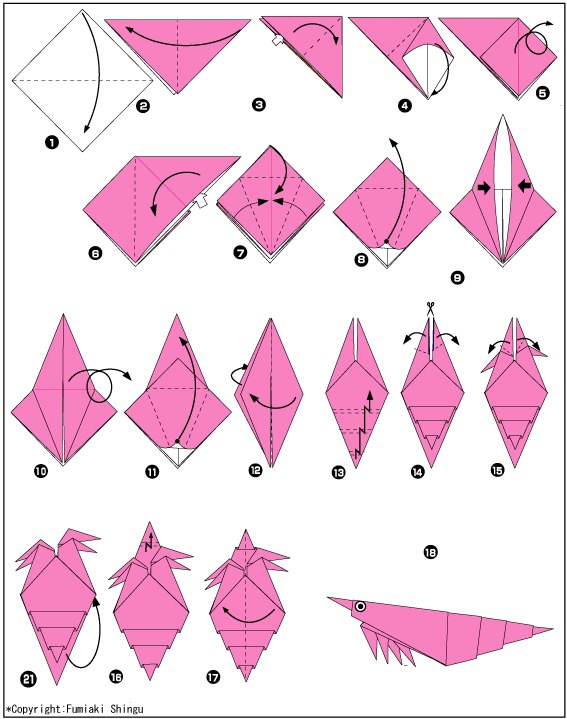 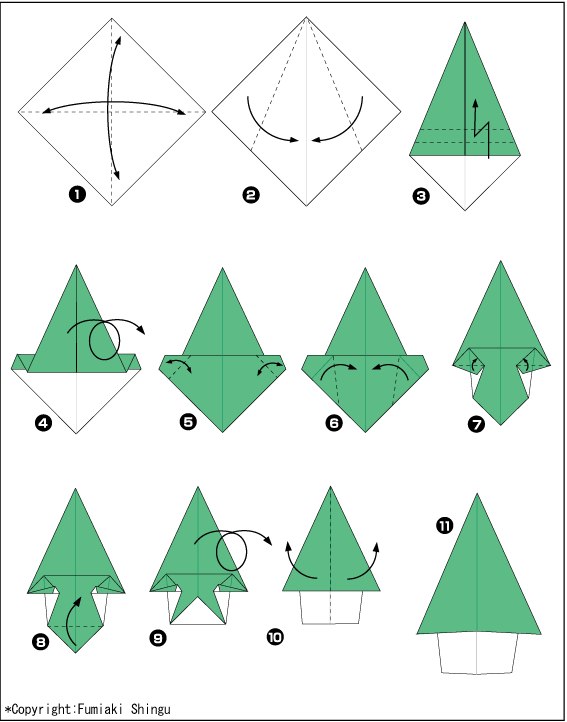 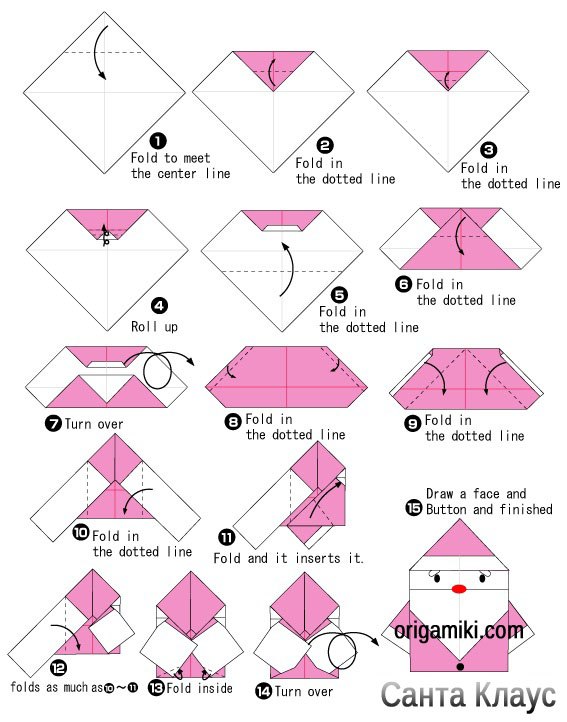 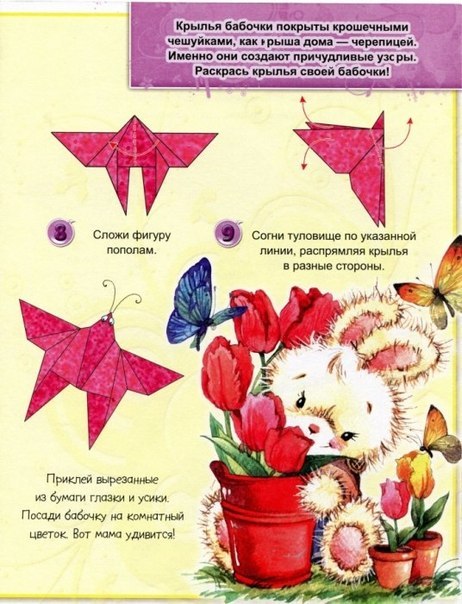 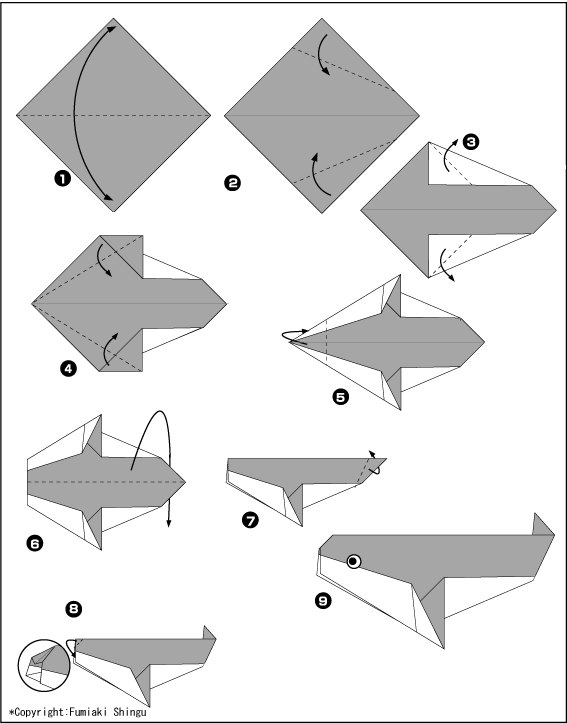 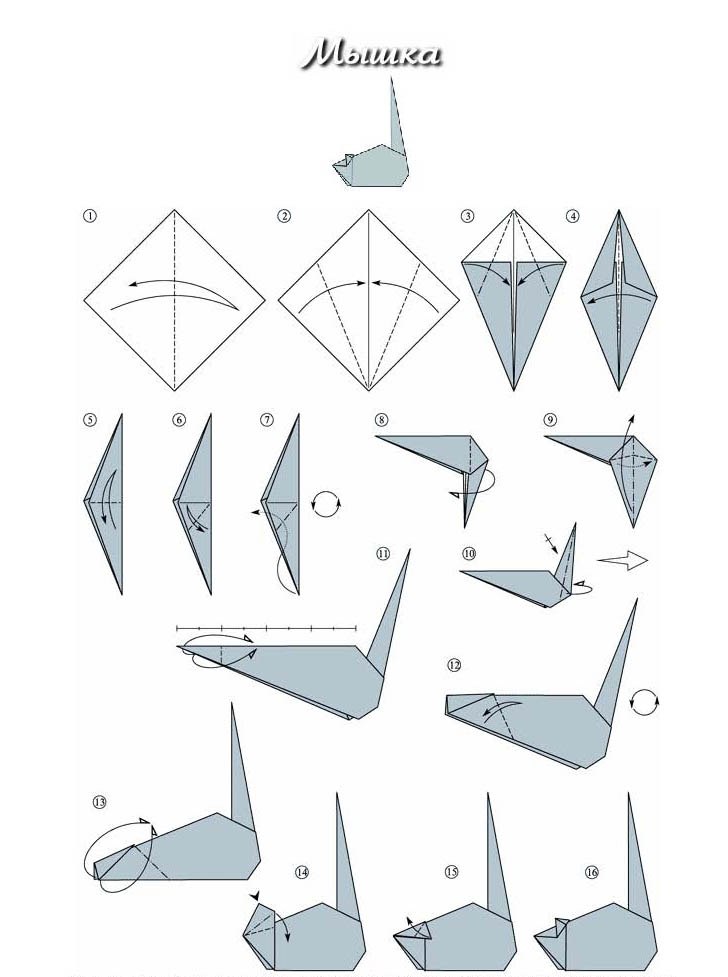 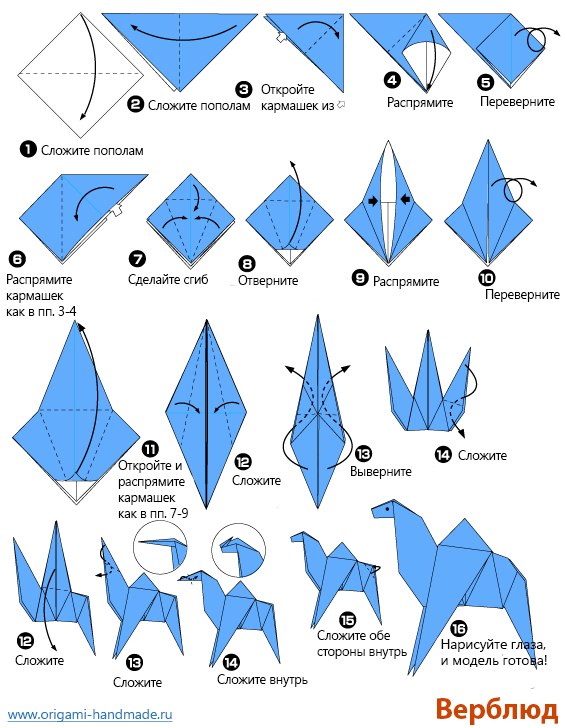 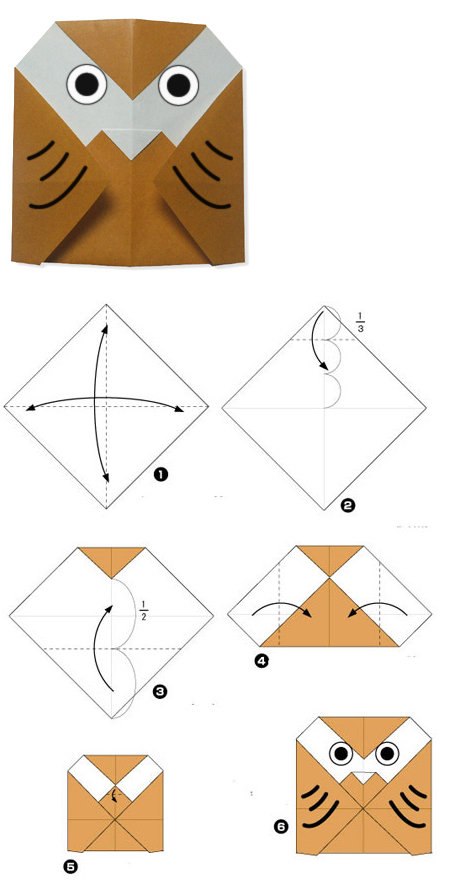 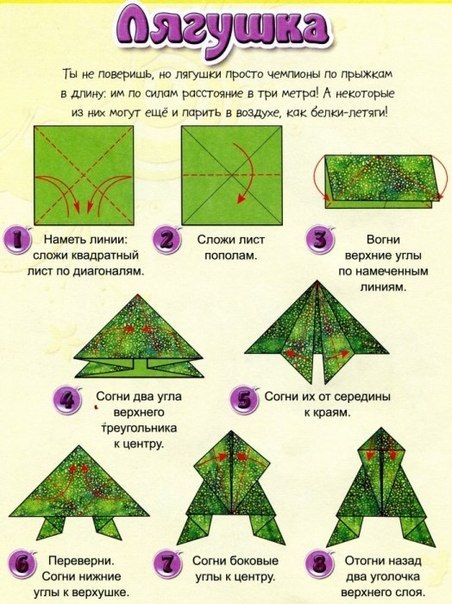 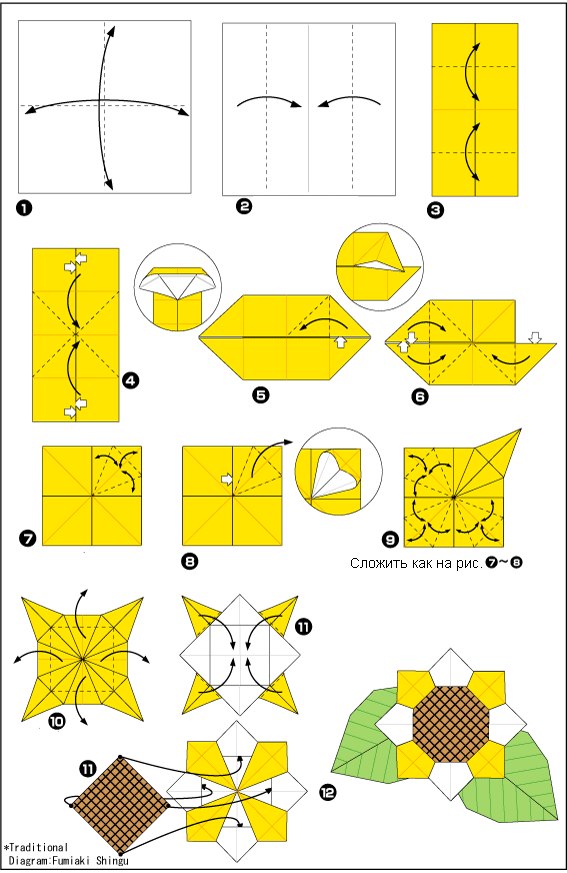 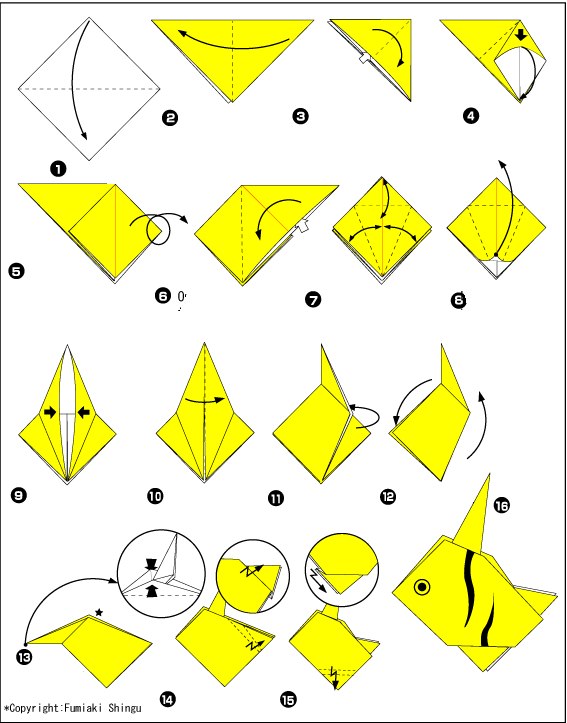 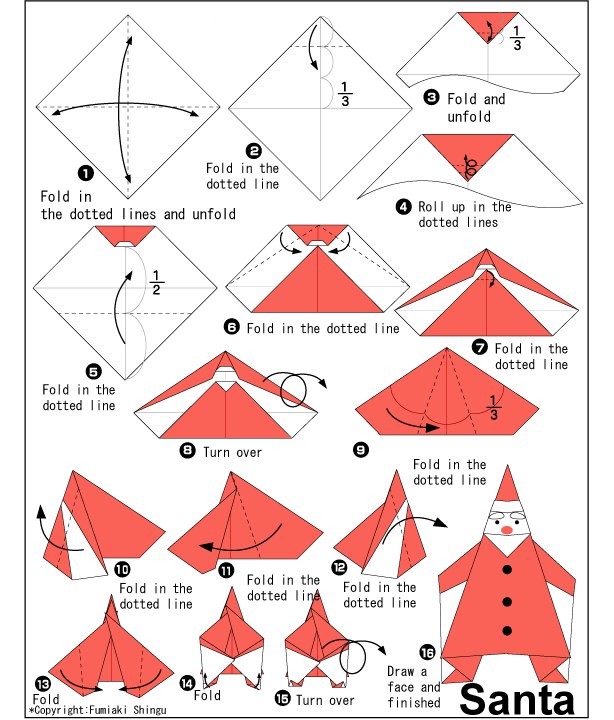 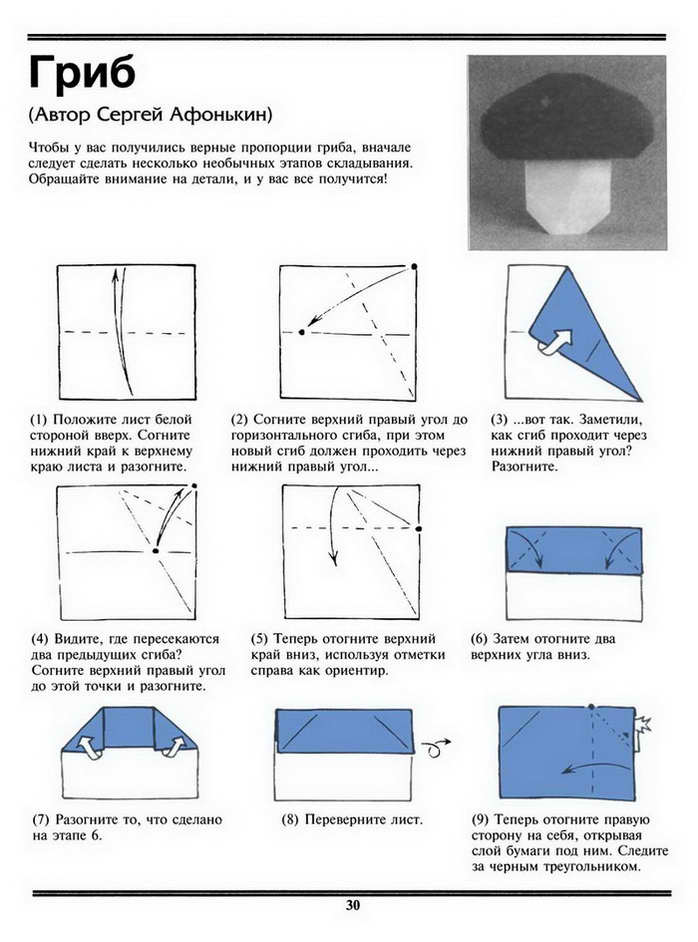 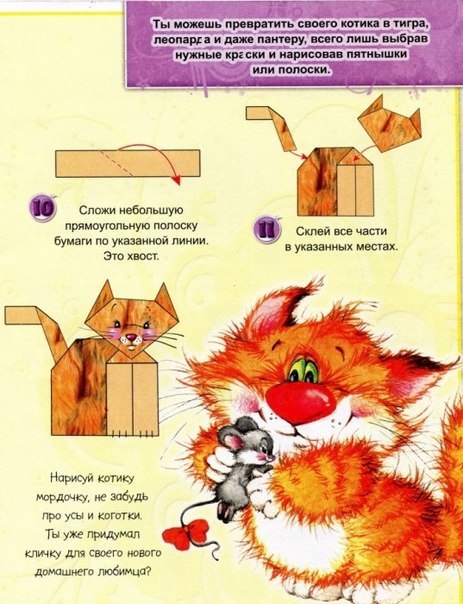 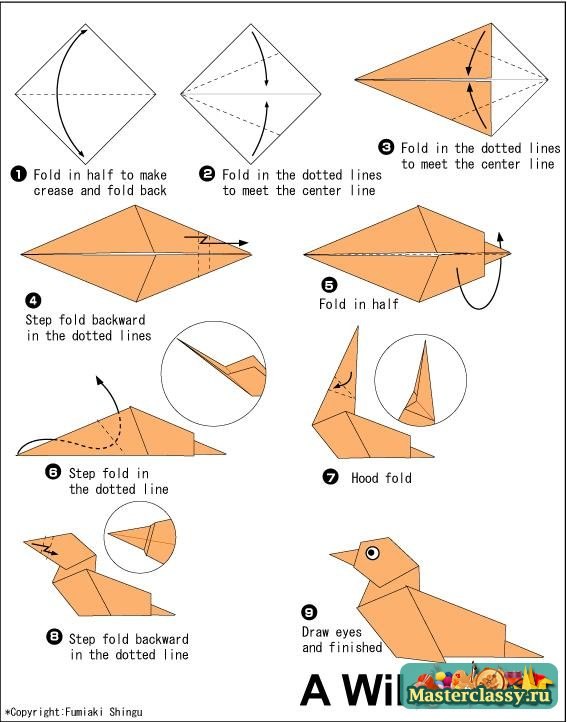 